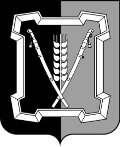 СОВЕТ  КУРСКОГО  МУНИЦИПАЛЬНОГО  РАЙОНАСТАВРОПОЛЬСКОГО КРАЯРЕШЕНИЕ  29 июля 2020 г.  		      ст. Курская				           № 246 О внесении изменений в   Генеральный план  станицы Галюгаевской муниципального образования Галюгаевского сельсовета Курского района Ставропольского края 	В соответствии со статьей 24 Градостроительного кодекса Российской Федерации, статьей 14 Федерального закона от 06.10.2003 № 131-ФЗ «Об общих принципах организации местного самоуправления в Российской Федерации», статьей 9 Закона Ставропольского края от 02.03.2005 № 12-кз «О местном самоуправлении в Ставропольском крае»,	совет Курского муниципального района Ставропольского краяРЕШИЛ:	1. Внести в Генеральный план станицы Галюгаевской муниципального образования  Галюгаевского сельсовета  Курского района Ставропольского края, утвержденный решением совета Курского муниципального района Ставропольского края от 15.10.2015г. № 208,  следующие изменения:     	1.2. Установления в части территориальной зоны ОД-1 «общественно-деловая зона общественного центра»,  в части территориальной зоны   Ж-1 «Зона застройки индивидуальными усадебными жилыми домами» части территориальной зоны ОД-3 «общественно-деловая зона общественного центра» (резервные территории) земельному участку в кадастровом квартале 26:36:121503, площадью 850 кв.м. основного разрешенного вида использования земельного участка деловое управление (код классификатора 4.1), расположенного по адресу: Российская Федерация, Ставропольский край, р-н Курский, муниципальное образование Галюгаевского сельсовета, ст-ца Галюгаевская, ул. Ленина;       	1.2. Установления в части территориальной зоны Ж-1 «Зона застройки индивидуальными усадебными жилыми домами» части территориальной зоны ОД-3 «общественно-деловая зона общественного центра» (резервные территории) земельному участку в кадастровом квартале 26:36:121503, площадью 1240 кв.м.  основного разрешенного вида использования земельного участка деловое управление (код классификатора 4.1), расположенного по адресу: Российская Федерация, Ставропольский край, р-н Курский, муниципальное образование Галюгаевского сельсовета, ст-ца Галюгаевская, ул. Ленина;        	1.3. Установления в части территориальной зоны ОД-1 «общественно-деловая зона общественного центра»,  в части территориальной зоны Ж-1 «Зона застройки индивидуальными усадебными жилыми домами» части территориальной зоны ОД-3 «общественно-деловая зона общественного центра» (резервные те6рритории) земельному участку в кадастровом квартале 26:36:121503, площадью 1410 кв.м.  основного разрешенного вида использования земельного участка деловое управление (код классификатора 4.1), расположенного по адресу: Российская Федерация, Ставропольский край, р-н Курский, муниципальное образование Галюгаевского сельсовета, ст-ца Галюгаевская, ул. Ленина;  1.4. Установления в части территориальной зоны Ж-1 «Зона застройки индивидуальными усадебными жилыми домами» части территориальной зоны ОД-1 «общественно-деловая зона общественного центра»,  земельному участку в кадастровом квартале 26:36:121503, площадью 2000 кв.м. основного разрешенного вида использования земельного участка  «деловое управление»  (код классификатора 4.1), расположенного по адресу: Российская Федерация, Ставропольский край, р-н Курский, муниципальное образование Галюгаевского сельсовета, ст-ца Галюгаевская,  ул. Ленина.	2. Внести указанные изменения в графическую часть Генерального плана станицы  Галюгаевской муниципального образования  Галюгаевского сельсовета  Курского района Ставропольского края.3. Настоящее решение вступает в силу со дня его официального опубликования (обнародования).Председатель совета Курскогомуниципального района Ставропольского края                                         Ю.М. БондаревГлава Курскогомуниципального района Ставропольского края                                       С.И. Калашников